TARLAC STATE UNIVERSITY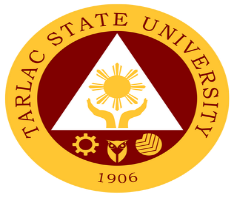                                   VICE PRESIDENT for ACADEMIC AFFAIRSPARENTAL CONSENT/WAIVER		This is to certify that I, ______________________________ , parent/guardian of  						(Name of Parent/Guardian)_____________________________________, a bonafide student of Tarlac State University 		(Name of Student)grant her/him permission to participate in  _______________________________ to be held at 							(Activity Title)_______________________ on ________________.(Complete Details of Venue)		          (Date of the Activity)	 I further agree and affirm that Tarlac State University is in no way responsible nor shall pay any amount for incidents of harm or injury that may be met by my child during his/her participation in the said activity/event. 	I also certify that she/he signified to me her/his decision to participate in ______________________________________ as evidenced by her/his signature affixed below 			(Activity Title)together with my own signature._____________________________				_____________________________	                         Student                                                                           Parent/Guardian